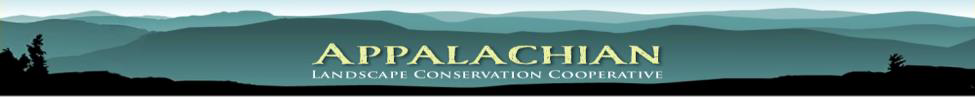 Information and Tools to Guide Landscape Conservation in the AppalachiansThe Appalachian Landscape Conservation Cooperative (LCC) funds research that addresses the conservation community’s top science needs and develops tools to enhance landscape conservation within the region. By identifying, prioritizing, and supporting fundamental scientific research, the LCC is fostering the development and effective application of vital information and products to help plan and manage for the conservation of aquatic and terrestrial systems throughout the region.The Appalachian Landscape Conservation Cooperative (LCC) funds research that addresses the conservation community’s top science needs and develops tools to enhance landscape conservation within the region. By identifying, prioritizing, and supporting fundamental scientific research, the LCC is fostering the development and effective application of vital information and products to help plan and manage for the conservation of aquatic and terrestrial systems throughout the region.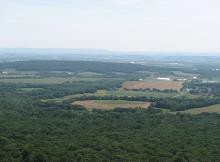 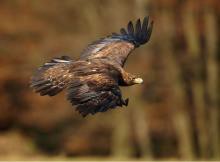 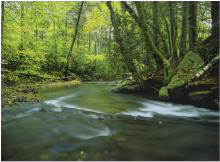 Appalachian LCC Funded Research and Science ProductsAppalachian LCC Funded Research and Science ProductsAssessing Future Energy Development across the AppalachiansThis tool enables decision makers to evaluate the scale, scope, and intensity of potential energy development in the Appalachian LCC region. The map visualization tool highlights potential impacts at a landscape scale in order to assist the development of strategies that avoid and mitigate impacts to areas important for regional biodiversity.Assessing Future Energy Development across the AppalachiansThis tool enables decision makers to evaluate the scale, scope, and intensity of potential energy development in the Appalachian LCC region. The map visualization tool highlights potential impacts at a landscape scale in order to assist the development of strategies that avoid and mitigate impacts to areas important for regional biodiversity.ProductsModels of future development potentials for coal mining, gas drilling, and wind farm creationWeb-based map visualization tool with spatiallyexplicit energy development projectionsPrinciple InvestigatorJudy Dunscomb, Senior Conservation Scientist, The Nature Conservancy: jdunscomb@tnc.orgLearn moreEnergy Assessment Research and Tools Page - http://applcc.org/assessing-future-energy- development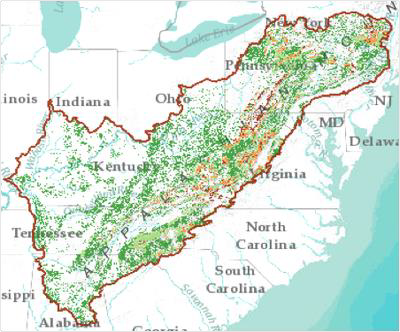 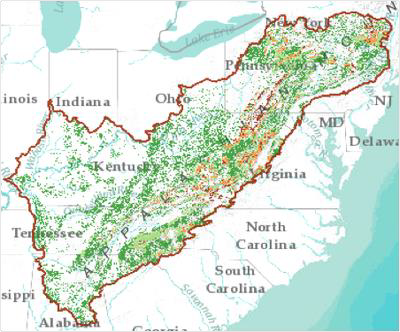 Mapping tool can display data layers showing intersection between potential high probability energy development and important natural resources.Classification and Mapping of Cave and Karst ResourcesResearchers assembled and summarized pre-existing efforts to collect and present karst resource information and then identified the most appropriate classification system to use for karst habitats within Appalachia. Intricate models were developed to further classify the diversity within known cave and karst formations as well as generated predictions on what level of biodiversity might be expected in cave and karst systems.Classification and Mapping of Cave and Karst ResourcesResearchers assembled and summarized pre-existing efforts to collect and present karst resource information and then identified the most appropriate classification system to use for karst habitats within Appalachia. Intricate models were developed to further classify the diversity within known cave and karst formations as well as generated predictions on what level of biodiversity might be expected in cave and karst systems.ProductsMaps and spatial datasets for examining relationships between environmental factors, biodiversity, and distribution within karst areasVisual survey guides users through research accomplishments as well as identifies new questions to tackle for future researchPrinciple InvestigatorDavid Culver, Professor Emeritus, American University: dculver@american.eduLearn moreCave and Karst Classification and Mapping Research Area - http://applcc.org/classification- mapping-cave-karst-resources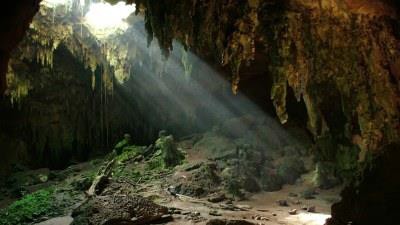 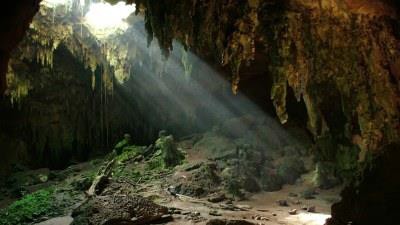 Protecting the beauty and mystery of caves as well as the distribution and richness of biological life within karst landscapes is a bold scientific and conservation challenge.Climate Change Vulnerability in the AppalachiansThis collection of assessments looks at how vulnerable 41 species and 3 habitats in the Appalachian region are to climate change. Users can search assessments by relative vulnerability scores, conservation status rankings, higher taxonomy, and state or subregion of interest, as well as explore previously completed assessments for 700 species and several habitats compiled by past research.ProductsNew Climate Change Vulnerability Assessments of 41 Species and 3 HabitatsPrevious Climate Assessments for 700 SpeciesFinal Report: Climate Change Vulnerability Assessments in the Appalachian LCC RegionPrinciple InvestigatorLesley Sneddon, National Ecologist, NatureServe: Lesley_Sneddon@natureserve.orgLearn MoreClimate Change Vulnerability Research Page - http://applcc.org/research/climate-change- vulnerabilityClimate Change Vulnerability in the AppalachiansThis collection of assessments looks at how vulnerable 41 species and 3 habitats in the Appalachian region are to climate change. Users can search assessments by relative vulnerability scores, conservation status rankings, higher taxonomy, and state or subregion of interest, as well as explore previously completed assessments for 700 species and several habitats compiled by past research.ProductsNew Climate Change Vulnerability Assessments of 41 Species and 3 HabitatsPrevious Climate Assessments for 700 SpeciesFinal Report: Climate Change Vulnerability Assessments in the Appalachian LCC RegionPrinciple InvestigatorLesley Sneddon, National Ecologist, NatureServe: Lesley_Sneddon@natureserve.orgLearn MoreClimate Change Vulnerability Research Page - http://applcc.org/research/climate-change- vulnerabilityEcosystem Benefits and RisksThis clearinghouse of research, datasets, and maps provide resources for planners, managers, and citizens to understand essential services that nature provides people, and assess threats to sustaining them in the Appalachians in the face of climate change and other drivers of landscape change.Ecosystem Benefits and RisksThis clearinghouse of research, datasets, and maps provide resources for planners, managers, and citizens to understand essential services that nature provides people, and assess threats to sustaining them in the Appalachians in the face of climate change and other drivers of landscape change.ProductsDescriptions of regional ecosystem servicesIdentification of threats to regional ecosystem servicesConservation Atlas of ecosystem services with access to collections of data layers and mapsPrinciple InvestigatorLars Pomara, Ecologist, U.S. Forest Service: lazarusypomara@fs.fed.usLearn moreEcosystem Services Conservation Atlas - http://applcc-ecosystemservices.org/Ecosystem Benefits and Risks Research Area - http://applcc.org/ecosystem-risks-benefits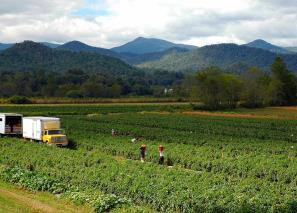 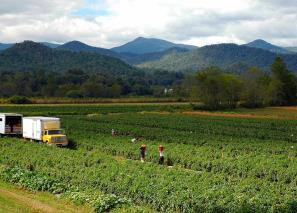 This clearinghouse of information and tools integrates the societal value of ecosystem benefits with future threats to inform planning and management.Landscape Conservation DesignThis modeling effort identified ecologically significant landscapes and corridors of connectivity that are critical to conserving regional biodiversity into the future. The final design framework will provide public land managers, nonprofit organizations, and private landowners the ability to incorporate landscape data into local decisions and conservation actions.Landscape Conservation DesignThis modeling effort identified ecologically significant landscapes and corridors of connectivity that are critical to conserving regional biodiversity into the future. The final design framework will provide public land managers, nonprofit organizations, and private landowners the ability to incorporate landscape data into local decisions and conservation actions.ProductsReport and videos on phase I and phase II project resultsA map gallery and data displaying spatial extent of the conservation design elementsPrinciple InvestigatorPaul Leonard, Science Coordinator, Artic LCC paul_leonard@fws.gov Learn moreAppalachian LCC Landscape Conservation Design Research Page -http://applcc.org/research/interactive- conservation-designThis map represents the near optimal solution identified in phase II of the Landscape Conservation Design.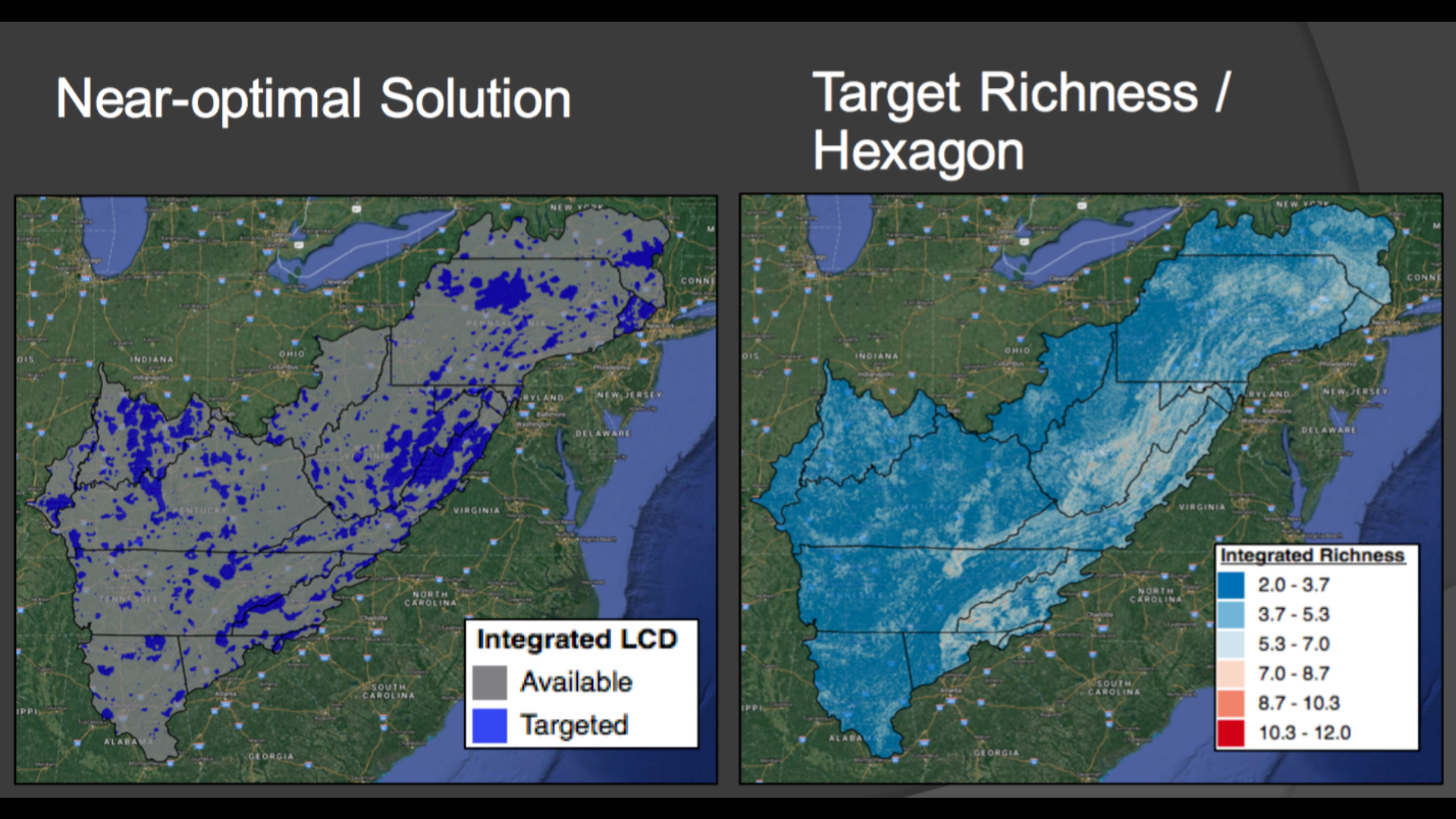 Riparian Restoration Decision Support ToolThis tool identifies streams and riverbanks that lack tree cover and shade for vulnerable cold-water stream habitats. By locating the best spots to plant trees in riparian zones, resource managers can provide shade that limits the amount of solar radiation heating the water and reduces the impacts from climate change.ProductsFinal Report: Riparian Prioritization and Status Assessment for Climate Change Resilience of Coldwater Stream Habitats within the Appalachian and Northeast RegionsRiparian Restoration for Climate Change Resilience Decision Support ToolRiparian Restoration Decision Support ToolThis tool identifies streams and riverbanks that lack tree cover and shade for vulnerable cold-water stream habitats. By locating the best spots to plant trees in riparian zones, resource managers can provide shade that limits the amount of solar radiation heating the water and reduces the impacts from climate change.ProductsFinal Report: Riparian Prioritization and Status Assessment for Climate Change Resilience of Coldwater Stream Habitats within the Appalachian and Northeast RegionsRiparian Restoration for Climate Change Resilience Decision Support ToolPrinciple InvestigatorJason Coombs, Conservation Ecologist, UMass Amherst: jcoombs@cns.umass.eduLearn moreRiparian Restoration Research and Tools Page – http://applcc.org/riparian-restorationPrinciple InvestigatorJason Coombs, Conservation Ecologist, UMass Amherst: jcoombs@cns.umass.eduLearn moreRiparian Restoration Research and Tools Page – http://applcc.org/riparian-restorationStream Impacts from Water Withdrawals in the Marcellus Shale RegionHow may the region’s surface freshwater supply – and the health of natural systems delivering this resource – be impacted and altered in the coming years under increasing water withdrawals. Using sophisticated modeling techniques, researchers tested and identified various flow regimes to help resource managers, industry and others make more informed decisions in ach ieving sustainable river and stream flows that balance the needs of society and healthy ecosystems.Stream Impacts from Water Withdrawals in the Marcellus Shale RegionHow may the region’s surface freshwater supply – and the health of natural systems delivering this resource – be impacted and altered in the coming years under increasing water withdrawals. Using sophisticated modeling techniques, researchers tested and identified various flow regimes to help resource managers, industry and others make more informed decisions in ach ieving sustainable river and stream flows that balance the needs of society and healthy ecosystems.ProductsFinal Report: Environmental Flow Analysis for the Marcellus Shale RegionInventory of flow models and underlying data sources from instream monitoring networksPrinciple InvestigatorTodd Walter, Director, New York State Water Resources Institute: mtw5@cornell.eduLearn moreStream Impacts from Water Withdrawal Research Page - http://applcc.org/research/stream-impacts- water-withdrawals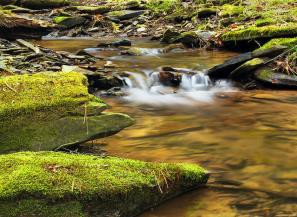 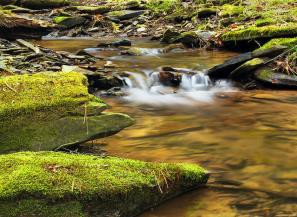 A balance between human needs and flows needed to sustain aquatic ecosystems can be realized if water withdrawal regulations vary with stream size and season.Stream Classification SystemThis consistent classification system and map for stream and river systems represents natural flowing - water aquatic habitats across the entire Appalachian region. By bringing together existing geomorphic and hydrologic classifications systems from different states, this product can be used to inform conservation decisions that will offer the greatest long-term benefit for regional aquatic ecosystems.ProductsShapefiles and metadata of the stream classificationData on stream chemistry, confinement, gradient, stream size and hydrologic classesLiterature review, final report, and story map on stream classification systemPrinciple InvestigatorArlene Olivero Sheldon, Aquatic Ecologist, The Nature Conservancy: Arlene_olivero@tnc.orgLearn moreStream Classification Research Page - http://applcc.org/research/stream-classificationStream Classification SystemThis consistent classification system and map for stream and river systems represents natural flowing - water aquatic habitats across the entire Appalachian region. By bringing together existing geomorphic and hydrologic classifications systems from different states, this product can be used to inform conservation decisions that will offer the greatest long-term benefit for regional aquatic ecosystems.ProductsShapefiles and metadata of the stream classificationData on stream chemistry, confinement, gradient, stream size and hydrologic classesLiterature review, final report, and story map on stream classification systemPrinciple InvestigatorArlene Olivero Sheldon, Aquatic Ecologist, The Nature Conservancy: Arlene_olivero@tnc.orgLearn moreStream Classification Research Page - http://applcc.org/research/stream-classificationLEARN MORE ABOUT LCC SCIENCELEARN MORE ABOUT LCC SCIENCEAppalachian LCC: http://www.applcc.org/	Contact: communications@applcc.orgAppalachian LCC: http://www.applcc.org/	Contact: communications@applcc.org